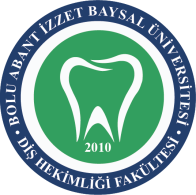 BOLU ABANT İZZET BAYSAL ÜNİVERSİTESİ DİŞ HEKİMLİĞİ FAKÜLTESİMSÜ GEÇERSİZ TEST TAKİP FORMUBOLU ABANT İZZET BAYSAL ÜNİVERSİTESİ DİŞ HEKİMLİĞİ FAKÜLTESİMSÜ GEÇERSİZ TEST TAKİP FORMUBOLU ABANT İZZET BAYSAL ÜNİVERSİTESİ DİŞ HEKİMLİĞİ FAKÜLTESİMSÜ GEÇERSİZ TEST TAKİP FORMU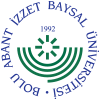 DOKÜMAN KODUYAYIN TARİHİREVİZYON NOREVİZYON TARİHİSAYFA NOSSH.FR.1611/06/2018--	1/1TARİHTESTİ UYGULAMA SAATİTESTİN SONUÇLANMA SAATİTESTİN UYGULANDIĞI CİHAZOLUMSUZ SONUÇLANANTEST ADIOLUMSUZLUK SONUCU YAPILAN İŞLEMLERTEST TAKİBİNİ YAPAN GÖREVLİ PERSONEL AD-SOYADİMZA..../..../20......../..../20......../..../20......../..../20......../..../20......../..../20......../..../20......../..../20......../..../20......../..../20......../..../20......../..../20......../..../20......../..../20......../..../20......../..../20......../..../20......../..../20......../..../20......../..../20......../..../20......../..../20....